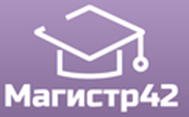 Всероссийский проект конкурсовметодических разработок уроков и внеклассных мероприятийдля педагогов и обучающихся.Публикуются списки победителей и призеров конкурса.Остальные участники получат сертификаты за участие.Рассылка наградных документов (до 20 ноября 2022 года). Просим Вас проверять периодически папку Спам в своей почте, рекомендуем добавить наш электронный адрес в список контактов Вашей почты, чтобы письма с документами  не попадали в Спам.Приказ № 24 от 15.11.2022 г.Всероссийский конкурс«Из методической копилки»№ п/пФИОРЕГИОН1Нагс Патрисия-Елизавета ХелмутовнаАстраханская область2Нагс Татьяна ВасильевнаАстраханская область3Корыстина Ирина ВладимировнаВоронежская область4Харазян Нарине ВаничковнаВолгоградская область5Бумагина Елена Александровнаг. Владимир6Рыбина Наталья Валерьевнаг. Владимир7Скорук Наталия ТимофеевнаИркутская область8Дыхавка Ирина ХарисовнаИркутская область9Козина Анастасия АлександровнаИркутская область10Субботина Ирина МихайловнаТужилкина Наталья АлександровнаКемеровская область - Кузбасс11Гурдуй Надежда ЕвгеньевнаПетельская Анна АлексеевнаКемеровская область - Кузбасс12Елханова Ирина Валерьевна, Кострикина Светлана ВладимировнаКемеровская область - Кузбасс13Марци Мария КонстантиновнаГерасименко Анна АлександровнаКемеровская область - Кузбасс14Петрова Марина АнатольевнаКемеровская область - Кузбасс15Гурьева Валентина ВикторовнаКировская область16Яблокова Наталья ВасильевнаЛенинградская область17Лебедева Татьяна ИвановнаМосковская область18Мотовица Елена АнатольевнаГ. Пермь19Шепелева Людмила БорисовнаСамарская область20Швецова Светлана ЮрьевнаСвердловская область21Надирова Алена Ивановна Валлиулина Марина Юрьевна Павлова Надежда ГеннадьевнаРеспублика Татарстан22Адыева Валентина ВикторовнаХанты-Мансийский автономный округ-Югра23Щекочихина Нина МихайловнаХанты-Мансийский автономный округ-Югра24Сибилёва Валентина НиколаевнаЧелябинская область25Складанная Дина АлексеевнаЯНАО26Гусейханова Камилят ГаджимагомедовнаЯНАО27Арсланбекова Зулгужат АбдулмуслимовнаЯНАО28Исабекова Гульмира СапиритдиновнаЯНАО29Стратиевская Елена ЕвгеньевнаКопачинская Елена АнатольевнаСурова Виктория ЮрьевнаГ. ИркутскПриказ № 25 от19.11.2022г.